ESFRI-FED
PROGRAMME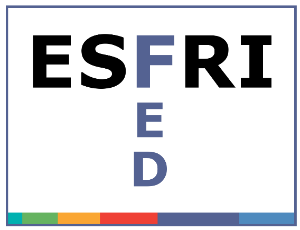 IN SUPPORT OF THE VALORISATION OF BELGIAN FEDERALCOMPONENTS IN ESFRI DISTRIBUTED AND VIRTUAL INFRASTRUCTURES
PHASE 1 – [2021-2025]______________________________________________________________________________CALL 2023 - 2024
FULL PROPOSAL DESCRIPTION : [ACRONYM]
______________________________________________________________________________HOW TO SUBMIT A FULL PROPOSAL
Only the coordinator may submit the Full proposal, to do so they must:Fill out this file. Rename it : ACRONYM_1_Proposal description.pdfAlso send a word version: ACRONYM_1_Proposal description.docxFill out the other templates that constitute the Full proposal as indicatedSend the files to: ESFRI-FED@belspo.be specifying in the subject: ESFRI-FED CALL 2023 PRP ACRONYM.ATTENTION!
If you need assistance, please send an email: esfri-fed@belspo.beBeware of the deadline: 30/05/2023 @ 14:00.GDPRBy sending this template to BELSPO you agree with BELSPO's privacy policy as expressed on the Personal data protection statement on the ESFRI-FED website.PART A: GENERAL INFORMATIONGENERAL INFORMATION OF THE PROJECT Do not complete here – use Template  1 General Information.SUMMARY(This part shall not exceed ½ page  in Calibri 11 font)[INSERT HERE TITLE OF THE PROJECT]Keywords:PART B: COMPLIANCE WITH THE SCOPE OF THE CALL & SCIENTIFIC CASE1. SCOPE OF THE PROJECT1.1. COMPLIANCE WITH THE SCOPE OF THE CALL(This part shall not exceed 1/2 page in Calibri 11 font)2. JUSTIFICATION OF THE PROJECT2.1.  OBJECTIVES OF THE projectSTATE THE DURATION OF THE PROJECTSTATE THE BUDGET CATEGORY OF THE PROJECTPROVIDE THE GENERAL AIM OF THE PROJECT(This part shall not exceed 1/2 page in Calibri 11 font)LIST OF SPECIFIC PROJECT OBJECTIVES(Please enunciate the objectives as concisely as possible. Use as many lines as specific objectives in the project, but do not add sub-objectives)2.2. POSITION AND MOTIVATION OF THE PROJECTSTATE THE MATURITY OF THE ESFRI RESEARCH INFRASTRUCTURE AND ITS BELGIAN FEDERAL COMPONENT* If the infrastructure is between phases, please mark both.** This in an auto-assessment.POSITION AND MOTIVATION OF THE PROJECT(This part shall not exceed 1 page in Calibri 11 font, graphics are not included in the page limitation)2.3. RISK OF THE NON-IMPLEMENTATION OF THE PROJECT(This part shall not exceed 1/2 page in Calibri 11 font)3. METHODOLOGY3.1. MEHODOLOGICAL APPROACH(This part shall not exceed 1/2 page in Calibri 11 font)OVERALL METHODOLOGICAL APPROACHANCHORING OF THE SERVICES/ACTIVITIES ISSUED BY THE PROJECT IN THE ESFRI3.2. TRANSLATION OF THE PROJECT OBJECTIVES INTO APPROPRIATE AND WELL-DESCRIBED METHODOLOGY(This part shall not exceed 1 page in Calibri 11 font)3.3. GENDER DIMENSION IN THE CONTENT OF THE R&D PROJECT(Please consult the Gender Equality checklist before answering this part. This part shall not exceed 1/2 page in Calibri 11 font)3.4. ETHICS IN THE CONTENT OF THE R&D PROJECTPlease fill out the following form. Research involving activities marked with an asterisk (*) in the first column require the advice of the ad hoc Board at the level of their institution and an official agreement delivered by the Belgian competent authorities. All relevant authorisations from the specific ethics committee have to be obtained before the beginning of the project.When conducting surveys, interviews, or focus groups where personal information is gathered and stored, data storage, protection, and other relevant issues have to be explained in the data management plan.Please explain the ethical issues. In the absence of ethical issues, please provide a brief explanation of why there are none. (Max. 1/2 page in Calibri 11 font).PART C: IMPLEMENTATION CASE4. PARTNERSHIP4.1. COORDINATOR (=PARTNER 1): [insert here the acronym of your institution]4.2. PARTNER(S) Please copy this section as many times as there are (P) paid partners in the project, changing the partner number (partner 3, 4, …) not forgetting to put the institution's acronym next to the partner.
 If you have (O) other partners contributing with cash or in kind to the project, do not add them here. Instead, complete and join Template 6 Contribution commitment letter to the proposal.PARTNER 2: [INSERT HERE THE ACRONYM OF YOUR INSTITUTION]4.3. COMBINED EXPERTISE OF THE CONSORTIUM(This part shall not exceed 1/2 page in Calibri 11 font)4.4. GENDER BALANCE IN THE R&D PROJECTIf you have answered ‘yes’ or ‘some of them’, please provide the link to it here below and skip points B - C or send it with the proposal, naming the file: ACRONYM_8_GEP.pdf. For the institutions that do not have a Gender Equality Plan, please answer the questions B – C (max. 1/2 page for sections B and C in Calibri 11 font).If you have answered 'no', comment on how you plan to make the project gender balanced.Briefly explain how the project ensures equal participation, or how you plan on ameliorating this aspect.5. WORKPLAN5.1. GANTT CHART Do not complete here – use Template  3 Gantt chart.5.2. DETAILED DESCRIPTION OF THE WORK PLAN ACCORDING TO THE GANTT CHARTGRAPHIC EXPLAINING THE WORKFLOW (optional)WORK PLAN DESCRIPTIONWP= Work Package; T =Task; D =Deliverable(Add as many lines as needed to each work package, and as many work packages are required. Remember that WP Coordination (...), WP Data Management, WP Valorisation (...), are compulsory).5.3. RISK MANAGEMENT(Please complete the table matching the risk to the task. E.g. if the risk is associated to task 2.1., please number the risk R.2.1. Add as many lines as needed to cover the risks that could delay or hinder the project ). (Max. 1/2 page in Calibri 11 font).6. BUDGET Do not complete here – use Template  4 Budget table.7. DATA MANAGEMENT PLAN Do not complete here – use Template  5 Data Management Plan.PART D: IMPACT & SUTAINABILITY CASE8. IMPACT8.1. IMPACT OF THE PROJECT for the ESFRI RI(This part shall not exceed 1/2 page in Calibri 11 font)8.2. IMPACT OF THE PROJECT FOR THE BELGIAN FEDERAL COMPONENT OF THE ESFRI RI(This part shall not exceed 1/2 page in Calibri 11 font)8.3. IMPACT OF THE PROJECT for the FSI and/or federal authority(This part shall not exceed 1/2 page in Calibri 11 font)8.4. FOLLOW-UP COMMITTEE(This part shall not exceed 1/2 page in Calibri 11 font)LIST OF MEMBERS/PROFILES IN THE FOLLOW-UP COMMITTEE AND RESPONSIBILITY ASSIGNMENT* Involved in research/Consulted/InformedMOTIVATION9. SUSTAINABILITY9.1. INTEGRATION OF THE SERVICES/ACTIVITIES DEVELOPED BY THE PROJECT You may join the Follow-up Committee letter of intent to the proposal (template 7 Follow-up Committee letter of intent) for the members mentioned but note that this document is not compulsory.(This part shall not exceed 1/2 page in Calibri 11 font)9.2. IT SUSTAINABILITY(This part shall not exceed 1/2 page in Calibri 11 font)9.3. SUSTAINABILITY BUDGET PLAN(Complete the table below. Add as many lines as required).1.2.3.4.5.6.2 years3 years4 yearsDuration400 000€750 000€Budget categoryA.B.C.D.E.ESFRI RI lifecycle phase* Implementation OperationMaturity of Belgian federal component** Promising EstablishedA. For the Belgian federal componentA1A. For the Belgian federal componentA2A. For the Belgian federal componentA3B. For the FSI / Federal DepartmentB1B. For the FSI / Federal DepartmentB2B. For the FSI / Federal DepartmentB3C. For the ESFRIC1C. For the ESFRIC2C. For the ESFRIC3HumansHumansYESNO*Does the project or the project data involve humans (children, patients, volunteers, vulnerable people) as subjects?Human Embryo/FoetusHuman Embryo/FoetusYESNO*Does the project or the project data involve human embryos?*Does the project or the project data  involve human foetal tissues/cells?*Does the project or the project data involve human embryonic stem cells?Human Cells and/or TissuesHuman Cells and/or TissuesYESNODoes the project or the project data involve the use of human cells or tissues (other than from human embryos and/or foetuses)?PrivacyPrivacyYESNODoes the project involve collecting and/or processing of genetic information or personal data (e.g. health, sexual lifestyle, ethnicity, political opinion, religious or philosophical conviction)?Does the project or the project data involve tracking the location or observation of people?AnimalsAnimalsYESNODoes the project or the project data involve research on animals?*Are those animals non-human primates?Environment, Health and SafetyEnvironment, Health and SafetyYESNODoes your project or your project data involve any activities dealing with elements that may cause harm to the environment, animals, or plants (e.g., GMO plants, microorganisms, etc.)?Does your project or your project data involve the use of elements (toxic chemicals, explosives, radioactive material, etc.) that may cause harm to humans, including the research staff?Other Ethical IssuesOther Ethical IssuesYESNOAre there any other foreseen activities that may raise ethical issues or that should be taken in consideration?If yes please specify: If yes please specify: If yes please specify: Name & surnameService/Dep. & institutionNumber of years of management experienceProfessional background and experience working in ESFRI infrastructures (max. 1/2 page in Calibri 11 font)Top 5 achievements, milestones or peer-reviewed publications related to the projectTop 5 achievements, milestones or peer-reviewed publications related to the project1.2.3.4.5.Projects carried out over the past 5 years in the fields related to the project or the ESFRIProjects carried out over the past 5 years in the fields related to the project or the ESFRIProjects carried out over the past 5 years in the fields related to the project or the ESFRIProjects carried out over the past 5 years in the fields related to the project or the ESFRIProjects carried out over the past 5 years in the fields related to the project or the ESFRINr.Acronym and weblinkDuration
(years)Funding sourceRole (Partner or Coordinator)1.2.3.4.5.Name & surnameService/Dep. & institutionProfessional background and experience working in ESFRI infrastructures (max. 1/2 page in Calibri 11 font)Top 5 achievements, milestones or peer-reviewed publications related to the projectTop 5 achievements, milestones or peer-reviewed publications related to the project1.2.3.4.5.Projects carried out over the past 5 years in the fields related to the project or the ESFRIProjects carried out over the past 5 years in the fields related to the project or the ESFRIProjects carried out over the past 5 years in the fields related to the project or the ESFRIProjects carried out over the past 5 years in the fields related to the project or the ESFRIProjects carried out over the past 5 years in the fields related to the project or the ESFRINr.Acronym and weblinkDuration
(years)Funding sourceRole (Partner or Coordinator)1.2.3.4.5.A. Does/do your institutions have a Gender Equality Plan? Yes Some of them NoB. Is your project gender-balanced in terms of its consortium?YesNoC. Does the project ensure that both men and women can provide inputs, access, and participate in project activities?YesNoWP 1:T.1.1.[Insert here title of the task][Insert here title of the task][Insert here task leader][Insert here task leader][Insert here brief description of the task][Insert here brief description of the task]D.1.1.1D.1.1.2D.1.1.3T.1.2.[Insert here title of the task][Insert here title of the task][Insert here task leader][Insert here task leader][Insert here brief description of the task][Insert here brief description of the task]D.1.2.1D.1.2.2D.1.2.3T.1.3[Insert here title of the task][Insert here title of the task][Insert here task leader][Insert here task leader][Insert here brief description of the task][Insert here brief description of the task]D.1.3.1D.1.3.2D.1.3.3WP 2:T.2.1.[Insert here title of the task][Insert here title of the task][Insert here task leader][Insert here task leader][Insert here brief description of the task][Insert here brief description of the task]D.2.1.1D.2.1.2D.2.1.3T.2.2.[Insert here title of the task][Insert here title of the task][Insert here task leader][Insert here task leader][Insert here brief description of the task][Insert here brief description of the task]D.2.2.1D.2.2.2D.2.2.3T.2.3[Insert here title of the task][Insert here title of the task][Insert here task leader][Insert here task leader][Insert here brief description of the task][Insert here brief description of the task]D.2.3.1D.2.3.2D.2.3.3WP 3:T.3.1.[Insert here title of the task][Insert here title of the task][Insert here task leader][Insert here task leader][Insert here brief description of the task][Insert here brief description of the task]D.3.1.1D.3.1.2D.3.1.3T.3.2.[Insert here title of the task][Insert here title of the task][Insert here task leader][Insert here task leader][Insert here brief description of the task][Insert here brief description of the task]D.3.2.1D.3.2.2D.3.2.3T.3.3[Insert here title of the task][Insert here title of the task][Insert here task leader][Insert here task leader][Insert here brief description of the task][Insert here brief description of the task]D.3.3.1D.3.3.2D.3.3.3Risk Name of the RiskContingency PlanR.X.X.R.X.X.R.X.X.R.X.X.MemberGenderFunction Role*CategoryProfile / ItemSource of fundingIf other: Specify % fundingStaffOperationEquipmentName the item, staff profile, specific service...FSIOtherPublic (Federal, EU, Inter…)Private...relative to the cost of maintenance of the service /activities1235678910TOTALTOTALTOTALTOTALTOTAL 100%